NAGYKOVÁCSI NAGYKÖZSÉG ÖNKORMÁNYZATEGÉSZSÉGÜGYI ÉS SZOCIÁLIS BIZOTTSÁGELNÖKEMEGHÍVÓ Nagykovácsi Nagyközség ÖnkormányzatánakEgészségügyi és szociális bizottság  üléséreAz ülés helye: 	Öregiskola Közösségi Ház és KönyvtárIdőpontja: 		2017. március 20. (hétfő) 16 óra 30 perc Napirend:Nyílt ülés:A személyes gondoskodást nyújtó gyermekjóléti alapellátásokról és térítési díjairól szóló 8/2015. (IV. 23.) önkormányzati rendelet felülvizsgálata E – 31Előterjesztő: Kiszelné Mohos Katalin polgármesterElőadó: Grégerné Papp Ildikó osztályvezetőTárgyalja: EÜB, ÜBNagykovácsi Nagyközség Önkormányzata Képviselő-testületének a személyes gondoskodást nyújtó szociális alapellátásokról, azok igénybevételéről, valamint az ezekért fizetendő térítési díjakról szóló önkormányzati rendeletének felülvizsgálata E – 39Előterjesztő: Kiszelné Mohos Katalin polgármesterElőadó: Grégerné Papp Ildikó osztályvezetőTárgyalja: EÜBBeszámoló a Lenvirág Bölcsőde és Védőnői Szolgálat 2016. évi tevékenységéről és a bölcsőde nyári nyitvatartási rendjéről E – 35Előterjesztő: Kiszelné Mohos Katalin polgármesterElőadó: Grégerné Papp Ildikó osztályvezetőTárgyalja: EÜBNagykovácsi, 2017. március 16.Dr. Szabó András s.k.             elnök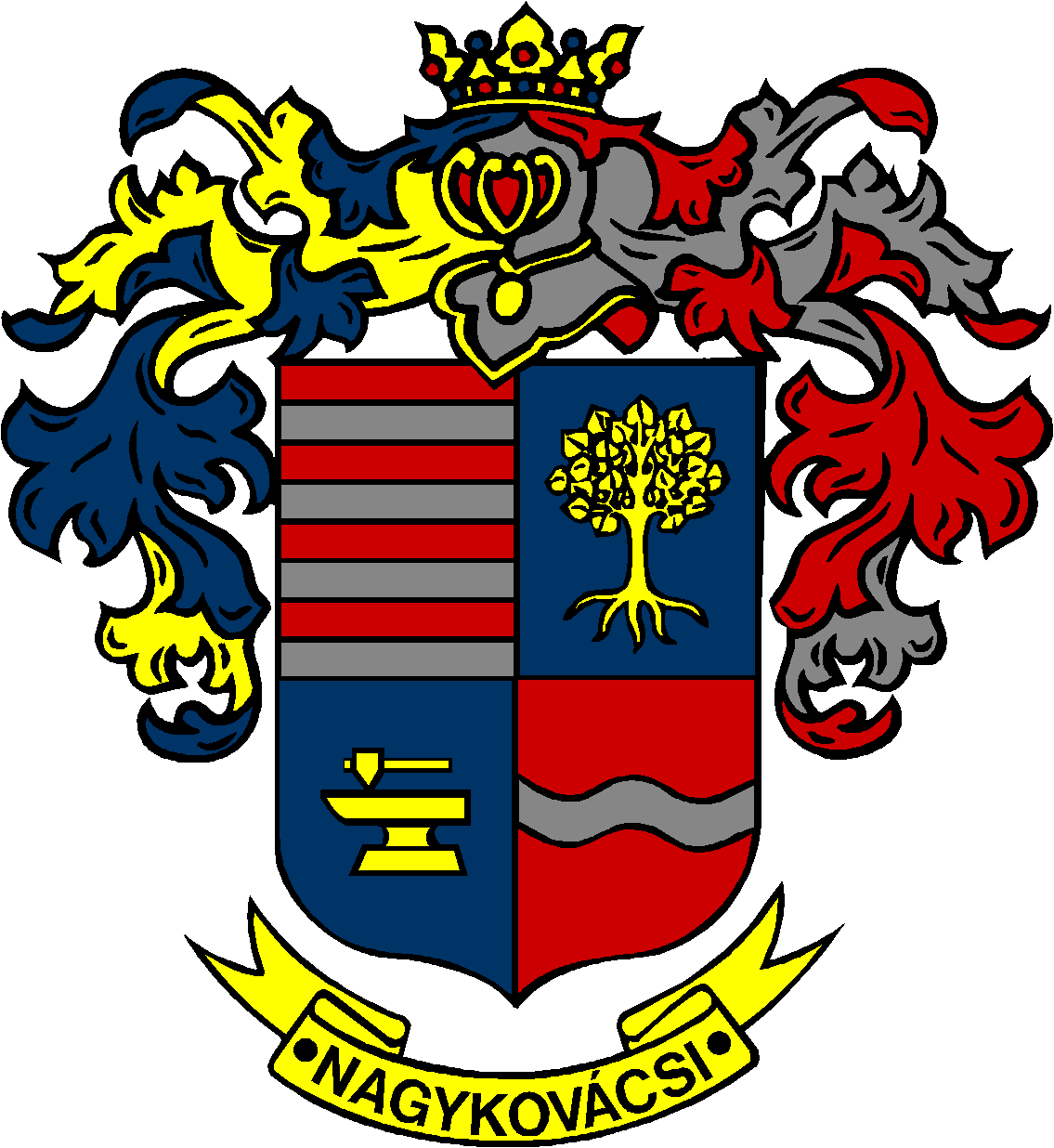 